 Propozycje zajęć rewalidacyjnych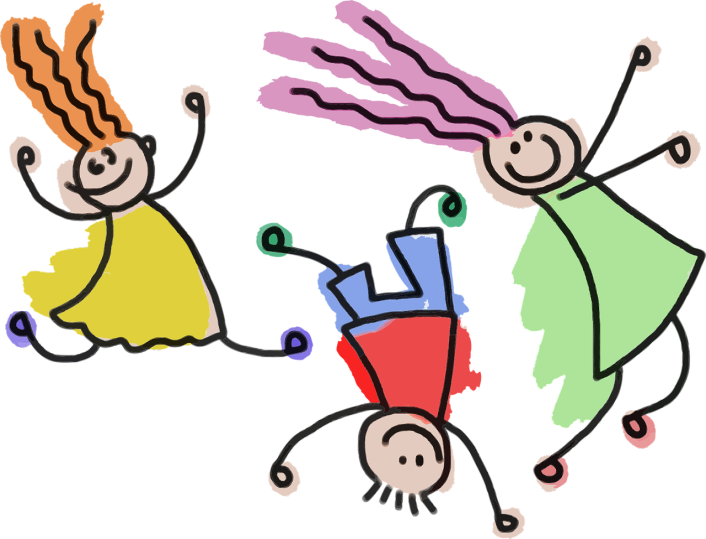 20   -  24  IV 202 r.                                Propozycje Ćwiczenia usprawniające duże grupy mięśni ramienia i przedramienia oraz zmniejszające napięcie mięśniowe:zabawy z elementami płynnych ruchów ramion (celowe jest prowadzenie niektórych ćwiczeń przy muzyce) – naśladowanie lecących ptaków, gałęzi na wietrze, kosiarzy, pływaków, ruchów przy praniu, wałkowaniu ciasta, biciu piany (raz lewą ręką, raz prawą),zabawy z piłką, balonem, woreczkami (odbijanie, podrzucanie, łapanie, toczenie, rzucanie do celu).Przykładowe ćwiczenia ruchowe z dzieckiem to:skłony (najlepiej na wyprostowanych nogach z prostymi plecami);krążenia: kostek, kolan, bioder, nadgarstków i szyi;przysiady oraz pajacykiĆwiczenia usprawniające dłoń i końce palców:ugniatanie raz w prawej, raz w lewej ręce kuli z papieru i rzucanie jej do celu,stukanie czubkami palców (zabawy: granie na fortepianie, padający        deszcz, kroczący owad),Ćwiczenia usprawniające drobne ruchy rąk i lateralizację:rysowanie szlaczków w kierunku od lewej do prawej zgodnie z kierunkiem pisma,rysowanie kredką, ołówkiem lub pędzlem na czystej kartce, potem w przestrzeni ograniczonej dwiema liniami, na kratkowanym papierze, w zeszycie w linie,Ćwiczenia usprawniające orientację przestrzenną:Wyrabianie i utrwalanie orientacji przestrzennej na schemacie własnego ciała.różnicowanie prawej i lewej strony ciała (zadaniem dziecka jest wskazywanie różnych przedmiotów raz prawą raz lewą ręką).wykonywanie ruchów pod dyktando (rodzic wydaje dziecku różne polecenia, które ono wykonuje np. wyciągnij prawą dłoń do przodu, lewą rękę połóż na głowie, podskocz na lewej nodze z uniesioną prawą dłonią itp.).Poniższe ćwiczenia mają na celu:wyrobienie odpowiedniej elastyczności, szybkości, płynności ruchów.udoskonalenie ich precyzji.ćwiczenia te pozwalają na większą swobodę ruchów rąk, kształcenie przede wszystkim mięśni palców i umiejętności współpracy między różnymi palcami.Ćwiczenia w lepieniu:lepienie kulek różnej wielkości,wałkowanie cienkich wałeczków i obwodzenie nimi np. figur geometrycznych z plasteliny lub ciastoliny,Ćwiczenia w malowaniu:malowanie po linii poziomej np. drogę,malowanie na arkuszu różnokolorowych pasków,malowanie form kolistych na dużych arkuszach papieru.Ćwiczenia w wydzieraniu:kompozycja z kolorowych pasków, dziecko wydziera palcami szerokie paski tworząc barwne pasiaki np. kolorowe zakładki do książek.Ćwiczenia w wycinaniu:wycinanie po linii prostej – paski od krótkich do coraz dłuższych,Ćwiczenia w rysowaniu:kolorowanie rysunków zamazując powierzchnię gęstymi kreskami,Zabawy paluszkowe – motoryka małapoprawiają sprawność manualną dzieckauczą poznawania własnego ciałaKotek
Umył kotek łapki (pocieramy dłonią o dłoń)
Umył kotek nosek (głaszczemy nos)
Więc mu na śniadanie
Miskę mleka niosę (ręce składamy w łódeczkę)
Myję Julcia rączki(pocieramy dłońmi)
Buzia – aż się świeci (głaszczemy policzki)
Czysty chce być kotek
Cóż dopiero dzieci (rozkładamy ręce)Inne proponowane ćwiczeniaukładanie ze wstążek, sznurków różnych kształtów,stemplowanie (stemple z ziemniaka, z kłębka waty), nawlekanie nakrętek od butelek na wykałaczki według wzoru.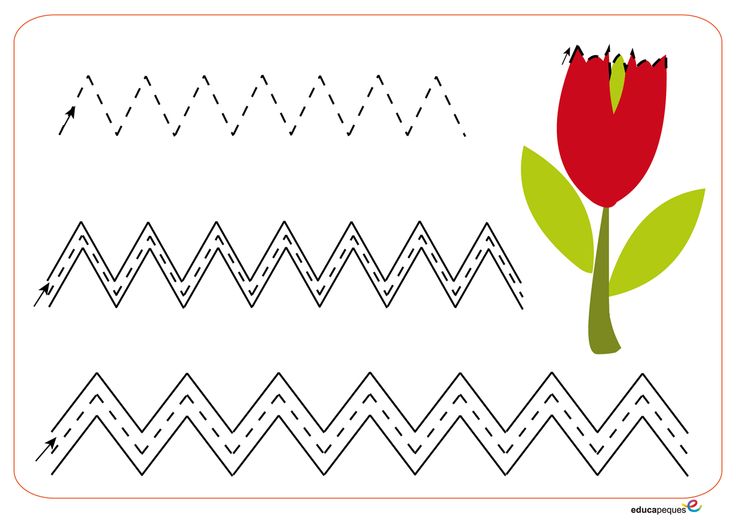 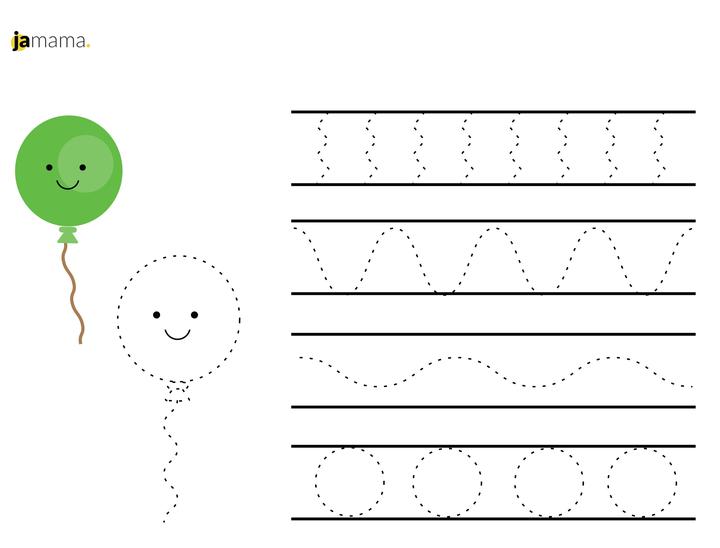 Opracowała – Iwona H.